Nom:PROBLEMES MATEMÀTICSEn un cistell hi ha 8 taronges. Si ens en mengem 3...quantes taronges queden al cistell?              OPERACIÓLi queden ______taronges.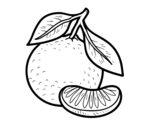 Al pati estan jugant 6 nens i nenes i arriben 7 més. Quants nens i nenes hi ha ara al pati en total?                      OPERACIÓHi ha _______nens i nenes.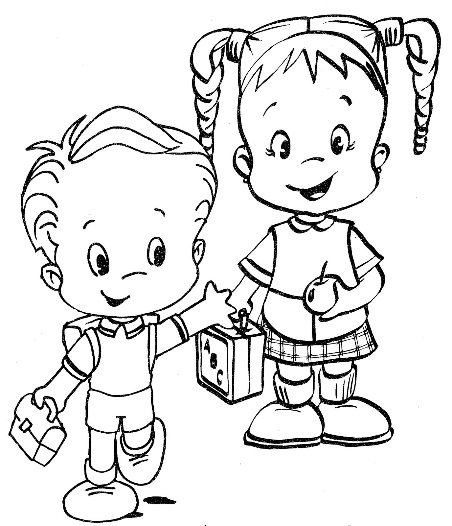 El Pol té 5 pilotes i li regalen 2 més. Quantes pilotes té ara el Pol?OPERACIÓAra té _________pilotes.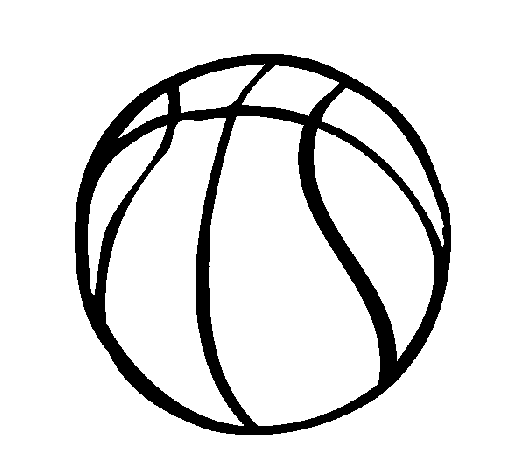 La Tània compra 8 pomes i es menja 5. Quantes pomes li queden?OPERACIÓLi queden ________pomes.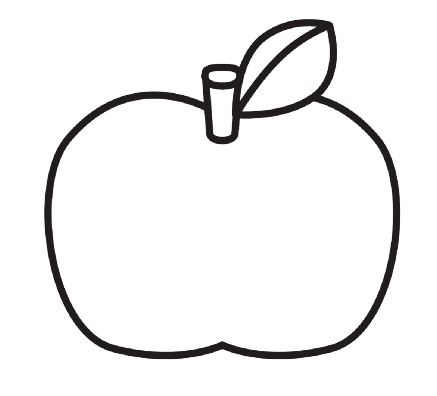 El Pol té 10 pinzells i el seu germà li regala 5 més. Quants pinzells té ara en total?               OPERACIÓAra té ________pinzells.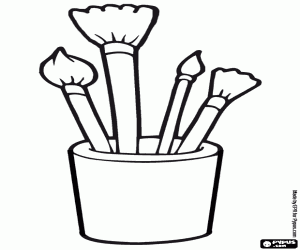 